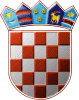         REPUBLIKA HRVATSKAOSJEČKO-BARANJSKA ŽUPANIJAČLANOVIMA UPRAVNOG VIJEĆAPREDMET: 15. sjednica Upravnog vijeća  - p o z i v – 	Sazivam 15. sjednicu Upravnog vijeća Dječjeg vrtića ''Ogledalce''  koja će se održati 26. srpnja  2021. godineSjednica će se održati elektroničkim putem – onlinePredlažem sljedeći                                                                          DNEVNI REDUsvajanje Zapisnika sa 14. sjednice Upravnog vijećaOdluka o poništenju natječaja za odgojitelj-ice/pripravnik-ceNatječaj za prijem u radni odnos na određeno vrijeme za radno mjesto odgojitelj-ica/pripravnik-ca – 1 izvršitelj/icaNatječaj za prijem u radni odnos na određeno vrijeme za radno mjesto odgojitelj/ica-pripravnik-ca prema mjerama HZZ-a – 1 izvršitelj/icaNatječaj za prijem u radni odnos na određeno vrijeme za radno mjesto odgojitelj/ica – 2 izvršitelj/icaPredsjednik upravnog vijećaDamir Matković, mag. iur., v.r.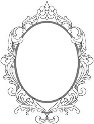 DJEČJI VRTIĆ OGLEDALCEERNESTINOVOKLASA: : 601-02/21-05/07URBROJ: 2158/109-02-21-01Ernestinovo, 23. srpnja 2021. 